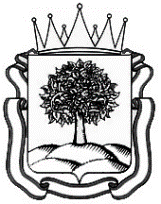 Об утверждении государственной программы Липецкой области «Обеспечение общественной безопасности населения и территории Липецкой области»В соответствии с Законом Липецкой области от 25 октября 2022 года           № 207-ОЗ «Стратегия социально-экономического развития Липецкой области на период до 2030 года» и постановлением Правительства Липецкой области  от 2 июня 2023 года № 286 «О Порядке разработки, формирования и реализации государственных программ Липецкой области» Правительство Липецкой области постановляет:Утвердить государственную программу Липецкой области «Обеспечение общественной безопасности населения и территории Липецкой области» (приложение).Настоящее постановление вступает в силу с 1 января 2024 года.ГубернаторЛипецкой области				                                 И.Г. АртамоновРАССЫЛКА:Управление финансов Липецкой областиУправление экономического развития Липецкой областиУправление ветеринарии Липецкой областиСправочные правовые системы («Консультант ПЛЮС», «Гарант»)ВНОСИТ:Управление административных органов Липецкой области                                                               И.А. ГречухаПриложениек постановлениюПравительства Липецкойобласти «Об утверждениигосударственной программыЛипецкой области «Обеспечение общественной безопасности населения и территории Липецкой области»Раздел I. Стратегические приоритеты государственной программы Липецкой области «Обеспечение общественной безопасности населения и территории Липецкой области»1.1 Оценка текущего состояния сферы общественной безопасности населения и территории Липецкой области, тенденции, факторы и проблемные вопросы, определяющие направления развития сферы общественной безопасности населения и территории Липецкой областиАнализ текущего состояния сферы реализации государственной программы свидетельствует, что положительные тенденции результатов деятельности по обеспечению общественной безопасности населения и территории Липецкой области, отмечающиеся на протяжении последних нескольких лет, сохраняются.В результате комплекса координационных, организационно-управленческих и практических мер по повышению эффективности профилактической деятельности удалось достичь положительных результатов по дальнейшему укреплению законности и правопорядка, обеспечению прав и свобод граждан, безопасности дорожного движения, высокой готовности к чрезвычайным ситуациям природного и техногенного характера.За 12 месяцев 2022 года на территории Липецкой области зарегистрировано 13940 уголовных проявлений. Уровень преступности на 100 тыс. населения составил 1251,7 (Россия: 1351,2).Среди достигнутых положительных результатов отмечается снижение количества изнасилований (-36,8%), грабежей (-11,0%), в том числе квалифицированных (-19,8%), разбоев (-9,5%), краж транспортных средств 
(-12,5%) и фактов их незаконного завладения (-20,0%), тайных хищений скота (-43,3%), а также в сфере информационно-телекоммуникационных технологий (-18,6%), в том числе тяжкой и особо тяжкой категории (-18,3%), умышленного уничтожения чужого имущества путем поджога (-10,8%), в том числе автомобилей (-19,2%), а также управления транспортным средством в состоянии опьянения лицом, подвергнутым административному наказанию или имеющим судимость (-6,9%).Общая раскрываемость преступлений составила 55,2% (ЦФО: 47,7%; Россия: 53,4%). В целом отмечено снижение (-7,2%; с 1945 до 1805) количества нераскрытых преступлений тяжкой и особо тяжкой категорий.Из незаконного оборота изъято 116 кг 239 г наркотических средств, психотропных веществ и сильнодействующих веществ (+26,2%; 2021: 92 кг 118 г).На 17,3% (с 2051 до 1697) – меньше совершено преступлений со стороны лиц, находившихся в состоянии алкогольного опьянения, на 27,3% (с 33 до 24) - в состоянии наркотического возбуждения, на 26,7% (с 498 до 365) - в быту.Благодаря принятым мерам по обеспечению безопасности дорожного движения на дорогах области на 5,5% (с 1131 2021 год до 1069 в 2022 году) меньше зарегистрировано дорожно-транспортных происшествий, в которых 146 (-9,9%; 2021: 162) участников дорожного движения погибли и 1355 (-3,7%; 2021: 1407) - получили ранения различной степени тяжести. Коэффициент тяжести последствий после ДТП составил 9,7 (2021: 10,3).Вместе с тем, проблема аварийности, связанная с автомобильным транспортом, в последнее десятилетие приобрела особую остроту в связи с несоответствием дорожно-транспортной инфраструктуры потребностям общества и государства в безопасном дорожном движении, недостаточной эффективностью функционирования системы обеспечения безопасности дорожного движения и крайне низкой дисциплиной участников дорожного движения.Основной причиной совершения дорожно-транспортных происшествий является противоправное поведение участников дорожного движения на дороге. Для снижения влияния этого фактора на аварийность требуется изменение сознания людей, повышение качества профилактических мероприятий.Усугубление обстановки с аварийностью и наличие проблемы обеспечения безопасности дорожного движения требуют выработки и реализации долгосрочной стратегии, координации усилий власти и общества, концентрации региональных и местных ресурсов, а также формирования эффективных механизмов взаимодействия органов государственной власти Липецкой области, органов местного самоуправления, общественных институтов.Серьезную угрозу функционированию государственной власти представляет собой коррупция, которая подрывает доверие населения к власти и существенно замедляет экономическое развитие как государства в целом, так и его субъектов.Анализ проведенного исследования в части «бытовой» коррупции показал положительную динамику результатов проделанной работы. Так, показатель «Риск «бытовой» коррупции» в 2022 году по сравнению с 2021 годом снизился на 19%, что свидетельствует об уменьшении количества случаев инициирования коррупционных сценариев со стороны органов государственной власти и эффективности принимаемых ими мер по профилактике коррупционных правонарушений.Согласно проведенному исследованию в 2022 году снизились показатели «Среднее количество коррупционных сделок в сфере «бытовой» коррупции за год на одного участника коррупционной ситуации» на 3%, «Количество коррупционных сделок в сфере «бытовой» коррупции в Липецкой области» на 14%, «Доля годового объема «бытовой» коррупции в Липецкой области в валовом региональном продукте» на 8 %, «Индикатор уровня «бытовой» коррупции в Липецкой области» на 7%.Кроме того, сократилась величина показателя «Коррупционный опыт жителей региона» на 5% по сравнению с 2021 годом.На 3% сократился показатель «Институциональный индикатор коррупции», что свидетельствует о снижении уровня ожиданий граждан столкновения с проявлениями коррупции в органах государственной власти региона.Также отмечается положительная динамика в части «деловой коррупции» в 2022 году снизились по сравнению с 2021 годом «Коррупционный опыт в сфере «деловой» коррупции на 4%, «Количество коррупционных сделок в сфере «деловой» коррупции в Липецкой области на 31%, «Годовой объем «деловой» коррупции в Липецкой области» на 24%, «Мнение представителей бизнеса об интенсивности «деловой» коррупции» на 3%. Кроме того, снижение коррупционного напряжения в регионе подтверждается снижением на 17,5 % количества выявленных органами прокуратуры нарушений коррупционной направленности.Природные и техногенные риски чрезвычайных ситуаций, возникающие в процессе глобального изменения климата, хозяйственной деятельности или в результате крупных техногенных аварий и катастроф, по-прежнему несут значительную угрозу для населения и объектов экономики. Обеспечение необходимого уровня пожарной безопасности и минимизация потерь вследствие пожаров являются важным фактором устойчивого социально-экономического развития Липецкой области. Анализ военно-стратегической обстановки показывает, что на длительную перспективу сохраняется необходимость в проведении мероприятий гражданской обороны.Для эффективной защиты населения, материальных и культурных ценностей от опасностей, возникающих при военных конфликтах и чрезвычайных ситуациях необходимо поддержание на требуемом уровне состояния гражданской обороны.В этих целях принимаются меры по повышению качества подготовки населения в области гражданской обороны, в первую очередь должностных лиц, уполномоченных на решение задач гражданской обороны. Особое внимание уделяется повышению готовности защитных сооружений гражданской обороны, развитию современных систем оповещения населения, наличию запасов средств индивидуальной защиты и других материальных средств для нужд гражданской обороны.На территории Липецкой области за 2022 год произошло 2744 пожара. Погибло 74 человека, травмировано 100 человек.В сравнении с аналогичным периодом прошлого года количество пожаров уменьшилось на 40% (c 4519 до 2744), количество погибших уменьшилось на 4 % (с 77 до 74), число травмированных увеличилось на 12 % (с 88 до 100).Особое внимание уделено профилактической работе с населением. 
В жилом секторе субъектами профилактики пожаров совершено более 5,3 тыс. рейдовых осмотров территорий, 401 тыс. подворовых обходов, 1,7 тыс. обходов мест проживания детей в семьях «групп риска». В СМИ опубликовано 644 статьи, проведено 432 выступления (404 - по радио и 28 - по местному ТВ). На Интернет – сайтах информационных агентств области и органов власти размещено почти 4,5 тыс. публикаций. В 2022 году в Липецкой области зарегистрировано 2736 пожаров (АППГ - 4436, уменьшение на 39,1%), при которых погибло 72 человека (АППГ - 77, уменьшение на 6,5%).Большое внимание уделялось обеспечению безопасности людей на водных объектах.В целях профилактики гибели людей на водных объектах в 2022 году проведено 729 выступлений на радио и телевидении, в печатных СМИ опубликовано 334 статьи. Информация о безопасном поведении на водных объектах размещена в тематических разделах на официальных сайтах администраций городских округов и муниципальных районов (1810). На 4 терминальных комплексах ОКСИОН круглосуточно транслируются 12 профилактических роликов. Проведено более 13 тыс. профилактических бесед на водных объектах.По данным ГИМС МЧС России по Липецкой области в 2022 году на водных объектах Липецкой области произошло 19 происшествий (снижение на 42%), при которых погибло 12 человек (снижение на 63 %). Основными причинами гибели людей на водоемах явились летом – купание в неорганизованных местах, в состоянии алкогольного опьянения; зимой – выход на тонкий лед в запрещенных местах.В этих целях принимаются меры по повышению качества подготовки населения в области гражданской обороны, в первую очередь должностных лиц, уполномоченных на решение задач гражданской обороны. Особое внимание уделяется повышению готовности защитных сооружений гражданской обороны, развитию современных систем оповещения населения, наличию запасов средств индивидуальной защиты и других материальных средств для нужд гражданской обороны.Возрождение мировой юстиции является важным достижением современной судебной реформы. Мировая юстиция вносит значимый вклад в совершенствование юридической защиты прав и свобод человека, с приходом на правовое поле мировых судей правосудие стало более качественным и оперативным. Мировыми судьями рассматривается около 80% от общего количества всех дел, поступающих в суды общей юрисдикции, что позитивно сказалось на решении проблем судебной системы в целом.Деятельность мировых судей играет значительную роль в формировании правосознания граждан, поддержании общественного порядка, а также в социально-экономическом развитии Липецкой области через взыскание недостающих налогов, задолженности по коммунальным услугам и жилью, договорам займа.В период с 2000 по 2022 годы мировыми судьями области рассмотрено более 60 тыс. уголовных, 1,7 млн. гражданских дел и более 700 тыс. дел об административных правонарушениях.Дальнейший вектор развития мировой юстиции направлен в сторону цифровизации всех процессов и внедрения бережливых технологий. Реализация этих задач требует значительной финансовой поддержки, развития кадрового потенциала, своевременного обновления нормативной базы и реализации проектов создания Центров правосудия.1.2 Описание приоритетов и целей государственной политики в сфере реализации государственной программы «Обеспечение общественной безопасности населения и территории Липецкой области», сведения о взаимосвязи со стратегическими приоритетами, определенными в стратегии социально-экономического развития области, иных документах стратегического планирования области в сфере обеспечения общественной безопасности.В соответствии с Указом Президента Российской Федерации от 21.07.2020 № 474 «О национальных целях развития Российской Федерации на период до 2030 года» одной из национальных целей развития Российской Федерации является комфортная и безопасная среда для жизни.Обеспечение безопасности является национальными приоритетами следующих документов стратегического планирования Российской Федерации: Стратегии национальной безопасности Российской Федерации, утвержденной Указом Президента Российской Федерации от 02.07.2021 № 400; государственной программы Российской Федерации «Обеспечение общественного порядка и противодействие преступности», утвержденной постановлением Правительства Российской Федерации от 15.04.2014 № 345;государственной программы Российской Федерации «Защита населения и территорий от чрезвычайных ситуаций, обеспечение пожарной безопасности и безопасности людей на водных объектах», утвержденная постановлением Правительства Российской Федерации от 15.04.2014 № 300;государственной программы Российской Федерации «Юстиция», утвержденная постановлением Правительства Российской Федерации от 15.04.2014 № 312.В Стратегии социально-экономического развития Липецкой области на период до 2030 года, утвержденной Законом Липецкой области от 25 октября 2022 № 207-ОЗ, предусмотрено достижение стратегической цели «Липецкая область – 2030 – регион комфортной и безопасной среды для жизни, гармоничного пространственного развития, выстроенного баланса Липецко-Елецкой агломерации и сельских территорий», приоритетным направлением достижения которой является безопасность.Исходя из национальных целей развития Российской Федерации на период до 2030 года и Стратегии социально-экономического развития Липецкой области на период до 2030 года сформулированы цели реализации государственной программы Липецкой области «Обеспечение общественной безопасности населения и территории Липецкой области»:Снижение числа зарегистрированных преступлений до 1 135 ед. в расчете на 100 тыс. чел. населения к 2030 году;Снижение числа деструктивных событий к 2030 году до 4502 ед. по сравнению с плановым значением 2022 года;Достигнут уровень удовлетворенности мировых судей 88% к 2030 году.1.3 Сведения о взаимосвязи со стратегическими приоритетами,целями и показателями государственных программ Российской Федерации.Цели и приоритеты государственной программы «Обеспечение общественной безопасности населения и территории Липецкой области» взаимосвязаны с целями, стратегическими приоритетами и показателями следующими документами стратегического планирования Российской Федерации:1) государственной программой Российской Федерации «Обеспечение общественного порядка и противодействие преступности», утвержденной постановлением Правительства Российской Федерации от 15.04.2014 № 345, целью и приоритетными направлениями реализации которой является противодействие преступности и повышение эффективности охраны общественного порядка, снижение смертности в результате дорожно-транспортных происшествий;2)  государственной программой Российской Федерации «Защита населения и территорий от чрезвычайных ситуаций, обеспечение пожарной безопасности и безопасности людей на водных объектах», утвержденная постановлением Правительства Российской Федерации от 15.04.2014 № 300, целью и приоритетными направлениями реализации которой является повышение уровня защищенности населения, материальных и культурных ценностей от опасностей, возникающих при военных конфликтах или вследствие этих конфликтов, а также при чрезвычайных ситуациях, пожарах и происшествиях на водных объектах;3) государственной программой Российской Федерации «Юстиция», утвержденной постановлением Правительства Российской Федерации от 15.04.2014 № 312, целью и приоритетными направлениями реализации которой являются развитие системы квалифицированной юридической помощи, цифровая трансформация и обеспечение управления правовым пространством на основе информационных технологий, внедрение процессов приема заявлений о предоставлении государственных услуг и выдаче результатов предоставления таких услуг в электронном виде органами юстиции.1.4 Задачи государственного управления, способы их эффективного решения в сфере обеспечения общественной безопасности.При реализации государственной программы Липецкой области «Обеспечение общественной безопасности населения и территории Липецкой области» задачами государственного управления выступают:1) совершенствование системы профилактики правонарушений;2) минимизация условий, благоприятствующих возникновению коррупции в исполнительных органах государственной власти Липецкой области;3) повышение безопасности участников дорожного движения;4) совершенствование профилактики дорожно-транспортного травматизма;5) повышение эффективности предупреждения и ликвидации чрезвычайных ситуаций природного и техногенного характера, пожаров, иных происшествий;6) развитие элементов аппаратно-программного комплекса «Безопасный город» в Липецкой области;7) создание условий для своевременного и качественного осуществления правосудия мировыми судьями.Раздел V. Паспорт комплекса процессных мероприятий «О гражданской защите населения в Липецкой области»1. Общие положенияПОСТАНОВЛЕНИЕПОСТАНОВЛЕНИЕПОСТАНОВЛЕНИЕПОСТАНОВЛЕНИЕПОСТАНОВЛЕНИЕПОСТАНОВЛЕНИЕПРАВИТЕЛЬСТВА ЛИПЕЦКОЙ ОБЛАСТИПРАВИТЕЛЬСТВА ЛИПЕЦКОЙ ОБЛАСТИПРАВИТЕЛЬСТВА ЛИПЕЦКОЙ ОБЛАСТИПРАВИТЕЛЬСТВА ЛИПЕЦКОЙ ОБЛАСТИПРАВИТЕЛЬСТВА ЛИПЕЦКОЙ ОБЛАСТИПРАВИТЕЛЬСТВА ЛИПЕЦКОЙ ОБЛАСТИ____________________________________________________________________________г. ЛипецкРаздел II. Паспортгосударственной программы Липецкой области «Обеспечение общественной безопасности населения и территории Липецкой области»1. Основные положения                                                                                                                                                                                                                                                                                                      ТаблицаПриложение 1к паспорту регионального проекта«Безопасность дорожного движения (Липецкая область)»№п/пНаименование мероприятия (результата), контрольной точкиНаименование объектаСрок реализацииСрок реализацииВзаимосвязьВзаимосвязьОтветственный исполнительВид и характеристика подтверждающего документаПризнак реализациина местном уровне(да/нет)Информационная система (источник данных)№п/пНаименование мероприятия (результата), контрольной точкиНаименование объектаначалоокончаниепредшественникипоследователиОтветственный исполнительВид и характеристика подтверждающего документаПризнак реализациина местном уровне(да/нет)Информационная система (источник данных)1.Повышена безопасность участников дорожного движенияПовышена безопасность участников дорожного движенияПовышена безопасность участников дорожного движенияПовышена безопасность участников дорожного движенияПовышена безопасность участников дорожного движенияПовышена безопасность участников дорожного движенияПовышена безопасность участников дорожного движенияПовышена безопасность участников дорожного движенияПовышена безопасность участников дорожного движенияПовышена безопасность участников дорожного движения1.1.Мероприятие (результат) «Созданы условия для вовлечения детей и молодежи в деятельность по профилактике дорожно-транспортного травматизма, включая развитие детско-юношеских автошкол, отрядов юных инспекторов движения и пр.»01.01.202131.12.2030Управление административных органов Липецкой областиПрочий тип документа

Организовано проведение системной работы с использованием ресурсов детско-юношеских объединений различных форм, в том числе посредством проведения слетов, конкурсов, викторин, смотров, соревнований по различным вопросам безопасности движенияНетотсутствует

1.1.1.Контрольная точка «Проведены мероприятия, посвященные Дню памяти жертв ДТП»-15.12.2024Управление административных органов Липецкой областиПрочий тип документаОтчет о проведении мероприятий, приуроченных к Всемирному Дню памяти жертв дорожно-транспортных происшествийНетотсутствует1.1.2.Контрольная точка «Проведено мероприятие «Островок безопасности»»-20.12.2024Управление административных органов Липецкой областиПрочий тип документаОтчет о проведении мероприятия "Островок безопасности"Нетотсутствует1.1.3.Контрольная точка «Предоставлена информация о проведенных мероприятиях»-27.12.2024Управление административных органов Липецкой областиПрочий тип документаОтчет о проведенных мероприятияхНетотсутствует1.1.4.Контрольная точка «Документ разработан»-27.12.2024Управление административных органов Липецкой областиПрочий тип документаОтчет о создании условий для вовлечения детей и молодежи в деятельность по профилактике дорожно- транспортного травматизма, включая развитие детскоюношеских автошкол, отрядов юных инспекторов движения и пр.Нетотсутствует1.1.5.Контрольная точка «Документ согласован с заинтересованными органами и организациями»-27.12.2024Управление административных органов Липецкой областиПрочий тип документаОтчет согласованНетотсутствует1.1.6.Контрольная точка «Документ утвержден (подписан)»-30.12.2024Управление административных органов Липецкой областиПрочий тип документаОтчет о создании условий для вовлечения детей иНетотсутствует1.1.7.Контрольная точка «Документ опубликован»-30.12.2024Управление административных органов Липецкой областиПрочий тип документаОтчет размещен на официальном сайте управления административных органов Липецкой областиНетотсутствует1.2.Мероприятие (результат) «Организована системная работа с родителями по обучению детей основам правил дорожного движения и привитию им навыков безопасного поведения на дорогах, обеспечению безопасности детей при перевозках в транспортных средствах»01.01.202131.12.2024Управление административных органов Липецкой областиПрочий тип документа

На базе общеобразовательных организаций осуществляется просвещение родителей по вопросам использования детских удерживающих устройств, световозвращающих элементов, планирования безопасных пешеходных маршрутов, правил (особенностей) передвижения детей на велосипедах, самокатах, гироскутерах и других современных средствах передвижения, создание родительских объединений и их вовлечение в мероприятия по профилактике детского дорожно-транспортного травматизмаНетотсутствует

1.2.1.Контрольная точка «Объединениями родительской общественности организовано участие в родительских собраниях с освещением вопросов безопасного поведения на дорогах, обеспечение безопасности детей при перевозках в транспортных средствах»-15.12.2023Управление административных органов Липецкой областиПрочий тип документаОтчет об участии родительской общественности в родительских собраниях с освещением вопросов безопасного поведения детей на дорогахНетотсутствует1.2.2.Контрольная точка «Родительскими патрулями осуществлен контроль за соблюдением учащимися правил дорожного движения по пути следования в школу и обратно домой, использованием световозвращающих элементов, соблюдением водителями правил перевозки детей»-25.12.2024Управление административных органов Липецкой областиПрочий тип документаОтчет о работе родительских патрулейНетотсутствует1.2.3.Контрольная точка «Документ разработан»-30.12.2024Управление административных органов Липецкой областиПрочий тип документаОтчет об организации работы с родителями по обучению детей основам правил дорожного движения и привитию им навыков безопасного поведения на дорогах, обеспечению безопасности детей при перевозках в транспортных средствахНетотсутствует1.2.4.Контрольная точка «Документ согласован с заинтересованными органами и организациями»-30.12.2024Управление административных органов Липецкой областиПрочий тип документаОтчет согласованНетотсутствует1.2.5.Контрольная точка «Документ утвержден (подписан)»-30.12.2024Управление административных органов Липецкой областиПрочий тип документаОтчет об организации работы с родителями по обучению детей основам правил дорожного движения и привитию им навыков безопасного поведения на дорогах, обеспечению безопасности детей при перевозках в транспортных средствахНетотсутствует1.2.6.Контрольная точка «Документ опубликован»-30.12.2024Управление административных органов Липецкой областиПрочий тип документаОтчет размещен на официальном сайте управления административных органовЛипецкой областиНетотсутствует1.3.Мероприятие (результат) «Приобретены технические средства обучения, наглядные учебные и методические материалы для организаций, осуществляющих обучение детей, работу по профилактике детского дорожно-транспортного травматизма»01.01.202131.12.2030Управление административных органов Липецкой областиПрочий тип документа

Осуществлено учебно-методическое и материально-техническое обеспечение процесса обучения детей основам безопасного поведения на дорогахНетотсутствует

1.3.1.Контрольная точка «Произведена оплата поставленных товаров, выполненных работ, оказанных услуг по государственному (муниципальному) контракту»-15.12.2023Управление административных органов Липецкой областиПрочий тип документаПлатежное поручениеНетотсутствует1.3.2.Контрольная точка «Закупка включена в план закупок»-01.07.2024Управление административных органов Липецкой областиПрочий тип документаПлан-график закупокНетотсутствует1.3.3.Контрольная точка «Сведения о государственном (муниципальном) контракте внесены в реестр контрактов, заключенных заказчиками по результатам закупок»-01.10.2024Управление административных органов Липецкой областиПрочий тип документаРеестр контрактовНетотсутствует1.3.4.Контрольная точка «Произведена приемка поставленных товаров, выполненных работ, оказанных услуг»-01.11.2024Управление административных органов Липецкой областиПрочий тип документаАкт приемки услугНетотсутствует1.3.5.Контрольная точка «Документ разработан»-30.12.2024Управление административных органов Липецкой областиПрочий тип документаОтчет о приобретенных технических средствах обучения, наглядные учебные и методические материалы для организаций, осуществляющих обучение детей, работу по профилактике детского дорожно-транспортного травматизмаНетотсутствует1.3.6.Контрольная точка «Документ утвержден (подписан)»-30.12.2024Управление административных органов Липецкой областиПрочий тип документаОтчет о приобретенных технических средствах обучения, наглядные учебные и методические материалы для организаций, осуществляющих обучение детей, работу по профилактике детского дорожно-транспортного травматизмаНетотсутствует1.4.Мероприятие (результат) «Обеспечена организация и проведение региональных профильных смен по безопасности дорожного движения в организациях отдыха детей и их оздоровления»01.01.202131.12.2024Управление образования и науки Липецкой областиПрочий тип документа

Российской Федерации в Минпросвещения России представлена отчетная информация об исполнении мероприятия. Минпросвещения России подготовлен сводный доклад о достижении результатаНетотсутствует

1.4.1.Контрольная точка «Документ разработан»-25.12.2024Управление образования и науки Липецкой областиПрочий тип документаОтчет о проведённой региональной профильной смене по безопасности дорожного движения в организациях отдыха детей и их оздоровленияНетотсутствует1.4.2.Контрольная точка «Документ утвержден (подписан)»-30.12.2024Управление образования и науки Липецкой областиПрочий тип документаОтчет о проведённой региональной профильной смене по безопасности дорожного движения в организациях отдыха детей и их оздоровленияНетотсутствует2.Профилактика дорожно-транспортного травматизмаПрофилактика дорожно-транспортного травматизмаПрофилактика дорожно-транспортного травматизмаПрофилактика дорожно-транспортного травматизмаПрофилактика дорожно-транспортного травматизмаПрофилактика дорожно-транспортного травматизмаПрофилактика дорожно-транспортного травматизмаПрофилактика дорожно-транспортного травматизмаПрофилактика дорожно-транспортного травматизмаПрофилактика дорожно-транспортного травматизма2.3.Мероприятие (результат) «Ежегодное утверждение межведомственных планов мероприятий по освещению в средствах массовой информации вопросов безопасности дорожного движения»01.01.202031.12.2030Управление административных органов Липецкой областиНетотсутствует

2.3.1.Контрольная точка «Документ разработан»-01.03.2024Управление административных органов Липецкой областиПрочий тип документаРазработан проект межведомственного плана мероприятий по освещению в средствах массовой информации вопросов безопасности дорожного движения в рамках регионального проекта "Безопасность дорожного движения" на 2024 годНетотсутствует2.3.2.Контрольная точка «Документ согласован с заинтересованными органами и организациями»-31.03.2024Управление административных органов Липецкой областиПрочий тип документаСогласование проекта межведомственного плана мероприятий по освещению в средствах массовой информации вопросов безопасности дорожного движения в рамках регионального проекта "Безопасность дорожного движения" на 2024 годНетотсутствует2.3.3.Контрольная точка «Документ утвержден (подписан)»-31.03.2024Управление административных органов Липецкой областиПрочий тип документаМежведомственный план мероприятий по освещению в средствах массовой информации вопросов безопасности дорожного движения в рамках регионального проекта "Безопасность дорожного движения" на 2024 год утвержден и направлен исполнителямНетотсутствует2.3.4.Контрольная точка «Документ опубликован»-31.03.2024Управление административных органов Липецкой областиПрочий тип документаМежведомственный план мероприятий по освещению в средствах массовой информации вопросов безопасности дорожного движения в рамках регионального проекта "Безопасность дорожного движения" на 2024 год размещен на официальном сайте управления административных органов Липецкой областиНетотсутствуетРаздел IV. Паспорт комплекса процессных мероприятий «Профилактика правонарушений в Липецкой области»1. Общие положенияОтветственный исполнитель комплекса процессных мероприятийНачальник управления административных органов Липецкой областиСоисполнители комплекса процессных мероприятийНачальник управления внутренней политики Липецкой областиСвязь с государственной программойОбеспечение общественной безопасности населения и территории Липецкой области2. Показатели комплекса процессных мероприятий2. Показатели комплекса процессных мероприятий2. Показатели комплекса процессных мероприятий2. Показатели комплекса процессных мероприятий2. Показатели комплекса процессных мероприятий2. Показатели комплекса процессных мероприятий2. Показатели комплекса процессных мероприятий2. Показатели комплекса процессных мероприятий2. Показатели комплекса процессных мероприятий2. Показатели комплекса процессных мероприятий2. Показатели комплекса процессных мероприятий2. Показатели комплекса процессных мероприятий2. Показатели комплекса процессных мероприятий2. Показатели комплекса процессных мероприятий2. Показатели комплекса процессных мероприятий2. Показатели комплекса процессных мероприятийТаблицаТаблицаТаблицаТаблицаТаблицаТаблицаТаблицаТаблицаТаблицаТаблицаТаблицаТаблицаТаблицаТаблицаТаблицаТаблицаN п/пНаименование показателяПризнаквозрастания/убыванияУровеньсоответствиядекомпозированногопоказателяЕдиница измерения (по ОКЕИ)Базовое значениеБазовое значениеЗначение показателей по годамЗначение показателей по годамЗначение показателей по годамЗначение показателей по годамЗначение показателей по годамЗначение показателей по годамЗначение показателей по годамОтветственный за достижение показателяИнформационная системаN п/пНаименование показателяПризнаквозрастания/убыванияУровеньсоответствиядекомпозированногопоказателяЕдиница измерения (по ОКЕИ)значениегод2024202520262027202820292030Ответственный за достижение показателяИнформационная система123456789101112131415161Задача 1 «Повышение эффективности предупреждения и ликвидации чрезвычайных ситуаций природного и техногенного характера, пожаров, иных происшествий»Задача 1 «Повышение эффективности предупреждения и ликвидации чрезвычайных ситуаций природного и техногенного характера, пожаров, иных происшествий»Задача 1 «Повышение эффективности предупреждения и ликвидации чрезвычайных ситуаций природного и техногенного характера, пожаров, иных происшествий»Задача 1 «Повышение эффективности предупреждения и ликвидации чрезвычайных ситуаций природного и техногенного характера, пожаров, иных происшествий»Задача 1 «Повышение эффективности предупреждения и ликвидации чрезвычайных ситуаций природного и техногенного характера, пожаров, иных происшествий»Задача 1 «Повышение эффективности предупреждения и ликвидации чрезвычайных ситуаций природного и техногенного характера, пожаров, иных происшествий»Задача 1 «Повышение эффективности предупреждения и ликвидации чрезвычайных ситуаций природного и техногенного характера, пожаров, иных происшествий»Задача 1 «Повышение эффективности предупреждения и ликвидации чрезвычайных ситуаций природного и техногенного характера, пожаров, иных происшествий»Задача 1 «Повышение эффективности предупреждения и ликвидации чрезвычайных ситуаций природного и техногенного характера, пожаров, иных происшествий»Задача 1 «Повышение эффективности предупреждения и ликвидации чрезвычайных ситуаций природного и техногенного характера, пожаров, иных происшествий»Задача 1 «Повышение эффективности предупреждения и ликвидации чрезвычайных ситуаций природного и техногенного характера, пожаров, иных происшествий»Задача 1 «Повышение эффективности предупреждения и ликвидации чрезвычайных ситуаций природного и техногенного характера, пожаров, иных происшествий»Задача 1 «Повышение эффективности предупреждения и ликвидации чрезвычайных ситуаций природного и техногенного характера, пожаров, иных происшествий»Задача 1 «Повышение эффективности предупреждения и ликвидации чрезвычайных ситуаций природного и техногенного характера, пожаров, иных происшествий»Задача 1 «Повышение эффективности предупреждения и ликвидации чрезвычайных ситуаций природного и техногенного характера, пожаров, иных происшествий»1.1Показатель 1 Задачи 1 «Количество спасенных людей при деструктивных событиях (чрезвычайных ситуациях, пожарах, в т.ч. случаях неконтролируемого горения)»ВозрастающийСтратегияЧеловек1512022238240242243244245247Управление административных органов Липецкой областиотсутствует2Задача 2 «Развитие элементов аппаратно-программного комплекса «Безопасный город» в Липецкой области»Задача 2 «Развитие элементов аппаратно-программного комплекса «Безопасный город» в Липецкой области»Задача 2 «Развитие элементов аппаратно-программного комплекса «Безопасный город» в Липецкой области»Задача 2 «Развитие элементов аппаратно-программного комплекса «Безопасный город» в Липецкой области»Задача 2 «Развитие элементов аппаратно-программного комплекса «Безопасный город» в Липецкой области»Задача 2 «Развитие элементов аппаратно-программного комплекса «Безопасный город» в Липецкой области»Задача 2 «Развитие элементов аппаратно-программного комплекса «Безопасный город» в Липецкой области»Задача 2 «Развитие элементов аппаратно-программного комплекса «Безопасный город» в Липецкой области»Задача 2 «Развитие элементов аппаратно-программного комплекса «Безопасный город» в Липецкой области»Задача 2 «Развитие элементов аппаратно-программного комплекса «Безопасный город» в Липецкой области»Задача 2 «Развитие элементов аппаратно-программного комплекса «Безопасный город» в Липецкой области»Задача 2 «Развитие элементов аппаратно-программного комплекса «Безопасный город» в Липецкой области»Задача 2 «Развитие элементов аппаратно-программного комплекса «Безопасный город» в Липецкой области»Задача 2 «Развитие элементов аппаратно-программного комплекса «Безопасный город» в Липецкой области»Задача 2 «Развитие элементов аппаратно-программного комплекса «Безопасный город» в Липецкой области»2.1Показатель 1 Задачи 2 ««Процент населения, проживающего или осуществляющего хозяйственную деятельность в границах зоны действия технических средств оповещения (электрических, электронных сирен, мощных акустических систем и пр.) региональной системы централизованного оповещения населения Липецкой области»»ВозрастающийГП%70,74202279,5Управление административных органов Липецкой областиотсутствует3. Перечень основных мероприятий (результатов) комплекса процессных мероприятий3. Перечень основных мероприятий (результатов) комплекса процессных мероприятий3. Перечень основных мероприятий (результатов) комплекса процессных мероприятий3. Перечень основных мероприятий (результатов) комплекса процессных мероприятий3. Перечень основных мероприятий (результатов) комплекса процессных мероприятий3. Перечень основных мероприятий (результатов) комплекса процессных мероприятий3. Перечень основных мероприятий (результатов) комплекса процессных мероприятий3. Перечень основных мероприятий (результатов) комплекса процессных мероприятий3. Перечень основных мероприятий (результатов) комплекса процессных мероприятий3. Перечень основных мероприятий (результатов) комплекса процессных мероприятий3. Перечень основных мероприятий (результатов) комплекса процессных мероприятий3. Перечень основных мероприятий (результатов) комплекса процессных мероприятий3. Перечень основных мероприятий (результатов) комплекса процессных мероприятий3. Перечень основных мероприятий (результатов) комплекса процессных мероприятийТаблицаТаблицаТаблицаТаблицаТаблицаТаблицаТаблицаТаблицаТаблицаТаблицаТаблицаТаблицаТаблицаТаблицаN п/пНаименование основного мероприятия (результата)Ответственный исполнительХарактеристикаЕдиница измерения (по ОКЕИ)Базовое значениеБазовое значениеЗначения основного мероприятия (результата) по годамЗначения основного мероприятия (результата) по годамЗначения основного мероприятия (результата) по годамЗначения основного мероприятия (результата) по годамЗначения основного мероприятия (результата) по годамЗначения основного мероприятия (результата) по годамЗначения основного мероприятия (результата) по годамN п/пНаименование основного мероприятия (результата)Ответственный исполнительХарактеристикаЕдиница измерения (по ОКЕИ)значениегод20242025202620272028202920301234567891011121314Задача 1 «Повышение эффективности предупреждения и ликвидации чрезвычайных ситуаций природного и техногенного характера, пожаров, иных происшествий»Задача 1 «Повышение эффективности предупреждения и ликвидации чрезвычайных ситуаций природного и техногенного характера, пожаров, иных происшествий»Задача 1 «Повышение эффективности предупреждения и ликвидации чрезвычайных ситуаций природного и техногенного характера, пожаров, иных происшествий»Задача 1 «Повышение эффективности предупреждения и ликвидации чрезвычайных ситуаций природного и техногенного характера, пожаров, иных происшествий»Задача 1 «Повышение эффективности предупреждения и ликвидации чрезвычайных ситуаций природного и техногенного характера, пожаров, иных происшествий»Задача 1 «Повышение эффективности предупреждения и ликвидации чрезвычайных ситуаций природного и техногенного характера, пожаров, иных происшествий»Задача 1 «Повышение эффективности предупреждения и ликвидации чрезвычайных ситуаций природного и техногенного характера, пожаров, иных происшествий»Задача 1 «Повышение эффективности предупреждения и ликвидации чрезвычайных ситуаций природного и техногенного характера, пожаров, иных происшествий»Задача 1 «Повышение эффективности предупреждения и ликвидации чрезвычайных ситуаций природного и техногенного характера, пожаров, иных происшествий»Задача 1 «Повышение эффективности предупреждения и ликвидации чрезвычайных ситуаций природного и техногенного характера, пожаров, иных происшествий»Задача 1 «Повышение эффективности предупреждения и ликвидации чрезвычайных ситуаций природного и техногенного характера, пожаров, иных происшествий»Задача 1 «Повышение эффективности предупреждения и ликвидации чрезвычайных ситуаций природного и техногенного характера, пожаров, иных происшествий»Задача 1 «Повышение эффективности предупреждения и ликвидации чрезвычайных ситуаций природного и техногенного характера, пожаров, иных происшествий»1Основное мероприятие (результат) 1 «Обеспечено функционирование и развитие сил и средств системы обеспечения безопасности населения»Управление административных органов Липецкой областиОбеспечено финансирование ОКУ «Управление государственной противопожарной спасательной службы Липецкой области»%10020221001001001001001001001Основное мероприятие (результат) 1 «Обеспечено функционирование и развитие сил и средств системы обеспечения безопасности населения»Управление административных органов Липецкой областиОбеспечено финансирование Г(О)БОДПО «Учебно-методический центр по гражданской обороне и защите от чрезвычайных ситуаций Липецкой области»%10020221001001001001001001002Основное мероприятие (результат) 2 «Обеспечена эксплуатация и развитие системы-112»Управление административных органов Липецкой областиОбеспечено финансирование ОКУ "Центр обработки вызовов системы "112" Липецкой области"%10020221001001001001001001003Основное мероприятие (результат) 3 «Привлечены некоммерческие организации к обеспечению безопасности людей на водных объектах»Управление административных органов Липецкой области

Управление внутренней политики Липецкой областиКоличество оснащенных общественных спасательных постов оборудованием для спасательного постаЕд.3202233333334Основное мероприятие (результат) 4 «Повышена значимость деятельности добровольных пожарных по спасению людей при тушении пожара»Управление административных органов Липецкой областиОсуществлена выплата поощрения добровольным пожарным (при наличии законного основания)Веха120231111111Задача 2 «Развитие элементов аппаратно-программного комплекса «Безопасный город» в Липецкой области»Задача 2 «Развитие элементов аппаратно-программного комплекса «Безопасный город» в Липецкой области»Задача 2 «Развитие элементов аппаратно-программного комплекса «Безопасный город» в Липецкой области»Задача 2 «Развитие элементов аппаратно-программного комплекса «Безопасный город» в Липецкой области»Задача 2 «Развитие элементов аппаратно-программного комплекса «Безопасный город» в Липецкой области»Задача 2 «Развитие элементов аппаратно-программного комплекса «Безопасный город» в Липецкой области»Задача 2 «Развитие элементов аппаратно-программного комплекса «Безопасный город» в Липецкой области»Задача 2 «Развитие элементов аппаратно-программного комплекса «Безопасный город» в Липецкой области»Задача 2 «Развитие элементов аппаратно-программного комплекса «Безопасный город» в Липецкой области»Задача 2 «Развитие элементов аппаратно-программного комплекса «Безопасный город» в Липецкой области»Задача 2 «Развитие элементов аппаратно-программного комплекса «Безопасный город» в Липецкой области»Задача 2 «Развитие элементов аппаратно-программного комплекса «Безопасный город» в Липецкой области»Задача 2 «Развитие элементов аппаратно-программного комплекса «Безопасный город» в Липецкой области»5Основное мероприятие (результат) 5 «Развитие и модернизация региональной автоматизированной системы централизованного оповещения населения Липецкой области»Управление административных органов Липецкой областиОбщее количество установленных технических средств оповещения региональной автоматизированной системы централизованного оповещенияЕд.43520225264. Финансовое обеспечение комплекса процессных мероприятий4. Финансовое обеспечение комплекса процессных мероприятий4. Финансовое обеспечение комплекса процессных мероприятий4. Финансовое обеспечение комплекса процессных мероприятий4. Финансовое обеспечение комплекса процессных мероприятий4. Финансовое обеспечение комплекса процессных мероприятий4. Финансовое обеспечение комплекса процессных мероприятий4. Финансовое обеспечение комплекса процессных мероприятий4. Финансовое обеспечение комплекса процессных мероприятийТаблицаТаблицаТаблицаТаблицаТаблицаТаблицаТаблицаТаблицаТаблицаНаименование мероприятия (результата)/источник финансового обеспеченияНаименование мероприятия (результата)/источник финансового обеспеченияОбъем финансового обеспечения по годам реализации, рублейОбъем финансового обеспечения по годам реализации, рублейОбъем финансового обеспечения по годам реализации, рублейОбъем финансового обеспечения по годам реализации, рублейОбъем финансового обеспечения по годам реализации, рублейОбъем финансового обеспечения по годам реализации, рублейОбъем финансового обеспечения по годам реализации, рублейОбъем финансового обеспечения по годам реализации, рублейНаименование мероприятия (результата)/источник финансового обеспеченияНаименование мероприятия (результата)/источник финансового обеспечения2024202520262027202820292030Всего1123456789Комплекс процессных мероприятий «О гражданской защите населения в Липецкой области» (всего),в том числе:Комплекс процессных мероприятий «О гражданской защите населения в Липецкой области» (всего),в том числе:967 629 104,00932 743 804,00932 743 804,00932 743 804,00932 743 804,00932 743 804,00932 743 804,006 564 091 928,00Региональный бюджет (всего)Региональный бюджет (всего)967 629 104,00932 743 804,00932 743 804,00932 743 804,00932 743 804,00932 743 804,00932 743 804,006 564 091 928,00Основное мероприятие (результат) 1 «Обеспечено функционирование и развитие сил и средств системы обеспечения безопасности населения», всего, в том числе:Основное мероприятие (результат) 1 «Обеспечено функционирование и развитие сил и средств системы обеспечения безопасности населения», всего, в том числе:877 892 708,00860 223 628,00860 223 628,00860 223 628,00860 223 628,00860 223 628,00860 223 628,006 039 234 476,00Региональный бюджет (всего)Региональный бюджет (всего)877 892 708,00860 223 628,00860 223 628,00860 223 628,00860 223 628,00860 223 628,00860 223 628,006 039 234 476,00Основное мероприятие (результат) 2 «Обеспечена эксплуатация и развитие системы-112», всего, в том числе:Основное мероприятие (результат) 2 «Обеспечена эксплуатация и развитие системы-112», всего, в том числе:72 022 176,0072 022 176,0072 022 176,0072 022 176,0072 022 176,0072 022 176,0072 022 176,00504 155 232,00Региональный бюджет (всего)Региональный бюджет (всего)72 022 176,0072 022 176,0072 022 176,0072 022 176,0072 022 176,0072 022 176,0072 022 176,00504 155 232,00Основное мероприятие (результат) 3 «Привлечены некоммерческие организации к обеспечению безопасности людей на водных объектах», всего, в том числе:Основное мероприятие (результат) 3 «Привлечены некоммерческие организации к обеспечению безопасности людей на водных объектах», всего, в том числе:448 000,00448 000,00448 000,00448 000,00448 000,00448 000,00448 000,003 136 000,00Региональный бюджет (всего)Региональный бюджет (всего)448 000,00448 000,00448 000,00448 000,00448 000,00448 000,00448 000,003 136 000,00Основное мероприятие (результат) 4 «Повышена значимость деятельности добровольных пожарных по спасению людей при тушении пожара», всего, в том числе:Основное мероприятие (результат) 4 «Повышена значимость деятельности добровольных пожарных по спасению людей при тушении пожара», всего, в том числе:50 000,0050 000,0050 000,0050 000,0050 000,0050 000,0050 000,00350 000,00Региональный бюджет (всего)Региональный бюджет (всего)50 000,0050 000,0050 000,0050 000,0050 000,0050 000,0050 000,00350 000,00Основное мероприятие (результат) 5 «Развитие и модернизация региональной автоматизированной системы централизованного оповещения населения Липецкой области», всего, в том числе:Основное мероприятие (результат) 5 «Развитие и модернизация региональной автоматизированной системы централизованного оповещения населения Липецкой области», всего, в том числе:17 216 220,0017 216 220,00Региональный бюджет (всего)Региональный бюджет (всего)17 216 220,0017 216 220,005. Методики расчетов показателей комплекса процессных мероприятий, значения которых не утверждены методиками международных организаций, а также не определяются на основе данных государственного (федерального) статистического наблюдения5. Методики расчетов показателей комплекса процессных мероприятий, значения которых не утверждены методиками международных организаций, а также не определяются на основе данных государственного (федерального) статистического наблюдения5. Методики расчетов показателей комплекса процессных мероприятий, значения которых не утверждены методиками международных организаций, а также не определяются на основе данных государственного (федерального) статистического наблюдения5. Методики расчетов показателей комплекса процессных мероприятий, значения которых не утверждены методиками международных организаций, а также не определяются на основе данных государственного (федерального) статистического наблюдения5. Методики расчетов показателей комплекса процессных мероприятий, значения которых не утверждены методиками международных организаций, а также не определяются на основе данных государственного (федерального) статистического наблюдения5. Методики расчетов показателей комплекса процессных мероприятий, значения которых не утверждены методиками международных организаций, а также не определяются на основе данных государственного (федерального) статистического наблюденияТаблицаТаблицаТаблицаТаблицаТаблицаТаблицаN п/пНаименование показателяЕдиница измеренияМетодика расчетаИсточник определения значенияСрок представления годовой отчетной информации123456Показатель 1 Задачи 1 «Количество спасенных людей при деструктивных событиях (чрезвычайных ситуациях, пожарах, в т.ч. случаях неконтролируемого горения)»ЧеловекПоказатель рассчитывается по формуле:Кфакт = Кп + Кчс + Кво,где:Кфакт - Количество спасенных людей при деструктивных событиях (чрезвычайных ситуациях, пожарах, в т.ч. случаях неконтролируемого горения;Кп - количество людей, спасенных при пожарах;Кчс - количество людей, спасенных при чрезвычайных ситуациях;Кво - количество людей, спасенных при происшествиях на водных объектахВедомственная отчетность управления административных органов Липецкой областиНе позднее 1 февраля года, следующего за отчетным1Показатель 1 Задачи 1 «Количество спасенных людей при деструктивных событиях (чрезвычайных ситуациях, пожарах, в т.ч. случаях неконтролируемого горения)»ЧеловекПоказатель рассчитывается по формуле:Кфакт = Кп + Кчс + Кво,где:Кфакт - Количество спасенных людей при деструктивных событиях (чрезвычайных ситуациях, пожарах, в т.ч. случаях неконтролируемого горения;Кп - количество людей, спасенных при пожарах;Кчс - количество людей, спасенных при чрезвычайных ситуациях;Кво - количество людей, спасенных при происшествиях на водных объектахВедомственная отчетность управления административных органов Липецкой областиНе позднее 1 февраля года, следующего за отчетным2Показатель 1 Задачи 2 ««Процент населения, проживающего или осуществляющего хозяйственную деятельность в границах зоны действия технических средств оповещения (электрических, электронных сирен, мощных акустических систем и пр.) региональной системы централизованного оповещения населения Липецкой области»»%Показатель рассчитывается по формуле:О = N / Nобщ x 100%, где:О - процент населения, проживающего или осуществляющего хозяйственную деятельность в границах зоны действия технических средств оповещения (электрических, электронных сирен, мощных акустических систем и пр.) региональной системы централизованного оповещения населения Липецкой области;N - численность населения, проживающего или осуществляющего хозяйственную деятельность в границах зоны действия технических средств оповещения (электрических, электронных сирен, мощных акустических систем и пр.) региональной системы централизованного оповещения населения Липецкой области;Nобщ - численность населения Липецкой области на 1 января года, следующего за отчетным (по данным Федеральной службы государственной статистики)Ведомственная отчетность управления административных органов Липецкой областиНе позднее 1 марта года, следующего за отчетнымРаздел VI. Паспорт комплекса процессных мероприятий «Развитие мировой юстиции в Липецкой области»1. Общие положенияРаздел VI. Паспорт комплекса процессных мероприятий «Развитие мировой юстиции в Липецкой области»1. Общие положенияРаздел VI. Паспорт комплекса процессных мероприятий «Развитие мировой юстиции в Липецкой области»1. Общие положенияРаздел VI. Паспорт комплекса процессных мероприятий «Развитие мировой юстиции в Липецкой области»1. Общие положенияРаздел VI. Паспорт комплекса процессных мероприятий «Развитие мировой юстиции в Липецкой области»1. Общие положенияРаздел VI. Паспорт комплекса процессных мероприятий «Развитие мировой юстиции в Липецкой области»1. Общие положенияРаздел VI. Паспорт комплекса процессных мероприятий «Развитие мировой юстиции в Липецкой области»1. Общие положенияРаздел VI. Паспорт комплекса процессных мероприятий «Развитие мировой юстиции в Липецкой области»1. Общие положенияРаздел VI. Паспорт комплекса процессных мероприятий «Развитие мировой юстиции в Липецкой области»1. Общие положенияРаздел VI. Паспорт комплекса процессных мероприятий «Развитие мировой юстиции в Липецкой области»1. Общие положенияРаздел VI. Паспорт комплекса процессных мероприятий «Развитие мировой юстиции в Липецкой области»1. Общие положенияРаздел VI. Паспорт комплекса процессных мероприятий «Развитие мировой юстиции в Липецкой области»1. Общие положенияТаблицаТаблицаТаблицаТаблицаТаблицаТаблицаТаблицаТаблицаТаблицаТаблицаТаблицаТаблицаРаздел VII. Паспорт комплекса процессных мероприятий «Обеспечение деятельности органа исполнительной власти»1. Общие положенияРаздел VII. Паспорт комплекса процессных мероприятий «Обеспечение деятельности органа исполнительной власти»1. Общие положенияРаздел VII. Паспорт комплекса процессных мероприятий «Обеспечение деятельности органа исполнительной власти»1. Общие положенияРаздел VII. Паспорт комплекса процессных мероприятий «Обеспечение деятельности органа исполнительной власти»1. Общие положенияРаздел VII. Паспорт комплекса процессных мероприятий «Обеспечение деятельности органа исполнительной власти»1. Общие положенияРаздел VII. Паспорт комплекса процессных мероприятий «Обеспечение деятельности органа исполнительной власти»1. Общие положенияРаздел VII. Паспорт комплекса процессных мероприятий «Обеспечение деятельности органа исполнительной власти»1. Общие положенияРаздел VII. Паспорт комплекса процессных мероприятий «Обеспечение деятельности органа исполнительной власти»1. Общие положенияРаздел VII. Паспорт комплекса процессных мероприятий «Обеспечение деятельности органа исполнительной власти»1. Общие положенияРаздел VII. Паспорт комплекса процессных мероприятий «Обеспечение деятельности органа исполнительной власти»1. Общие положенияРаздел VII. Паспорт комплекса процессных мероприятий «Обеспечение деятельности органа исполнительной власти»1. Общие положенияРаздел VII. Паспорт комплекса процессных мероприятий «Обеспечение деятельности органа исполнительной власти»1. Общие положенияТаблицаТаблицаТаблицаТаблицаТаблицаТаблицаТаблицаТаблицаТаблицаТаблицаТаблицаТаблицаОтветственный исполнитель комплекса процессных мероприятийОтветственный исполнитель комплекса процессных мероприятийОтветственный исполнитель комплекса процессных мероприятийОтветственный исполнитель комплекса процессных мероприятийОтветственный исполнитель комплекса процессных мероприятийНачальник управления административных органов Липецкой областиНачальник управления административных органов Липецкой областиНачальник управления административных органов Липецкой областиНачальник управления административных органов Липецкой областиНачальник управления административных органов Липецкой областиНачальник управления административных органов Липецкой областиНачальник управления административных органов Липецкой областиСоисполнители комплекса процессных мероприятийСоисполнители комплекса процессных мероприятийСоисполнители комплекса процессных мероприятийСоисполнители комплекса процессных мероприятийСоисполнители комплекса процессных мероприятийСвязь с государственной программойСвязь с государственной программойСвязь с государственной программойСвязь с государственной программойСвязь с государственной программойОбеспечение общественной безопасности населения и территории Липецкой областиОбеспечение общественной безопасности населения и территории Липецкой областиОбеспечение общественной безопасности населения и территории Липецкой областиОбеспечение общественной безопасности населения и территории Липецкой областиОбеспечение общественной безопасности населения и территории Липецкой областиОбеспечение общественной безопасности населения и территории Липецкой областиОбеспечение общественной безопасности населения и территории Липецкой области2.  Перечень основных мероприятий (результатов) комплекса процессных мероприятий2.  Перечень основных мероприятий (результатов) комплекса процессных мероприятий2.  Перечень основных мероприятий (результатов) комплекса процессных мероприятий2.  Перечень основных мероприятий (результатов) комплекса процессных мероприятий2.  Перечень основных мероприятий (результатов) комплекса процессных мероприятий2.  Перечень основных мероприятий (результатов) комплекса процессных мероприятий2.  Перечень основных мероприятий (результатов) комплекса процессных мероприятий2.  Перечень основных мероприятий (результатов) комплекса процессных мероприятий2.  Перечень основных мероприятий (результатов) комплекса процессных мероприятий2.  Перечень основных мероприятий (результатов) комплекса процессных мероприятий2.  Перечень основных мероприятий (результатов) комплекса процессных мероприятий2.  Перечень основных мероприятий (результатов) комплекса процессных мероприятий2.  Перечень основных мероприятий (результатов) комплекса процессных мероприятий2.  Перечень основных мероприятий (результатов) комплекса процессных мероприятийТаблицаТаблицаТаблицаТаблицаТаблицаТаблицаТаблицаТаблицаТаблицаТаблицаТаблицаТаблицаТаблицаТаблицаN п/пНаименование основного мероприятия (результата)Ответственный исполнительХарактеристикаЕдиница измерения (по ОКЕИ)Базовое значениеБазовое значениеЗначения основного мероприятия (результата) по годамЗначения основного мероприятия (результата) по годамЗначения основного мероприятия (результата) по годамЗначения основного мероприятия (результата) по годамЗначения основного мероприятия (результата) по годамЗначения основного мероприятия (результата) по годамЗначения основного мероприятия (результата) по годамN п/пНаименование основного мероприятия (результата)Ответственный исполнительХарактеристикаЕдиница измерения (по ОКЕИ)значениегод202420252026202720282029203012345678910111213141Основное мероприятие (результат) 1 «Осуществлено организационное, кадровое и финансовое обеспечение управления административных органов Липецкой области»Управление административных органов Липецкой областиОбеспечено финансирование органа исполнительной власти%10020221001001001001001001003. Финансовое обеспечение комплекса процессных мероприятий3. Финансовое обеспечение комплекса процессных мероприятий3. Финансовое обеспечение комплекса процессных мероприятий3. Финансовое обеспечение комплекса процессных мероприятий3. Финансовое обеспечение комплекса процессных мероприятий3. Финансовое обеспечение комплекса процессных мероприятий3. Финансовое обеспечение комплекса процессных мероприятий3. Финансовое обеспечение комплекса процессных мероприятий3. Финансовое обеспечение комплекса процессных мероприятийТаблицаТаблицаТаблицаТаблицаТаблицаТаблицаТаблицаТаблицаТаблицаНаименование мероприятия (результата)/источник финансового обеспеченияНаименование мероприятия (результата)/источник финансового обеспеченияОбъем финансового обеспечения по годам реализации, рублейОбъем финансового обеспечения по годам реализации, рублейОбъем финансового обеспечения по годам реализации, рублейОбъем финансового обеспечения по годам реализации, рублейОбъем финансового обеспечения по годам реализации, рублейОбъем финансового обеспечения по годам реализации, рублейОбъем финансового обеспечения по годам реализации, рублейОбъем финансового обеспечения по годам реализации, рублейНаименование мероприятия (результата)/источник финансового обеспеченияНаименование мероприятия (результата)/источник финансового обеспечения2024202520262027202820292030Всего1123456789Комплекс процессных мероприятий «Обеспечение деятельности органа исполнительной власти» (всего),в том числе:Комплекс процессных мероприятий «Обеспечение деятельности органа исполнительной власти» (всего),в том числе:155 054 100,00154 054 100,00154 054 100,00154 054 100,00154 054 100,00154 054 100,00154 054 100,001 079 378 700,00Региональный бюджет (всего)Региональный бюджет (всего)155 054 100,00154 054 100,00154 054 100,00154 054 100,00154 054 100,00154 054 100,00154 054 100,001 079 378 700,00Основное мероприятие (результат) 1 «Осуществлено организационное, кадровое и финансовое обеспечение управления административных органов Липецкой области», всего, в том числе:Основное мероприятие (результат) 1 «Осуществлено организационное, кадровое и финансовое обеспечение управления административных органов Липецкой области», всего, в том числе:155 054 100,00154 054 100,00154 054 100,00154 054 100,00154 054 100,00154 054 100,00154 054 100,001 079 378 700,00Региональный бюджет (всего)Региональный бюджет (всего)155 054 100,00154 054 100,00154 054 100,00154 054 100,00154 054 100,00154 054 100,00154 054 100,001 079 378 700,00